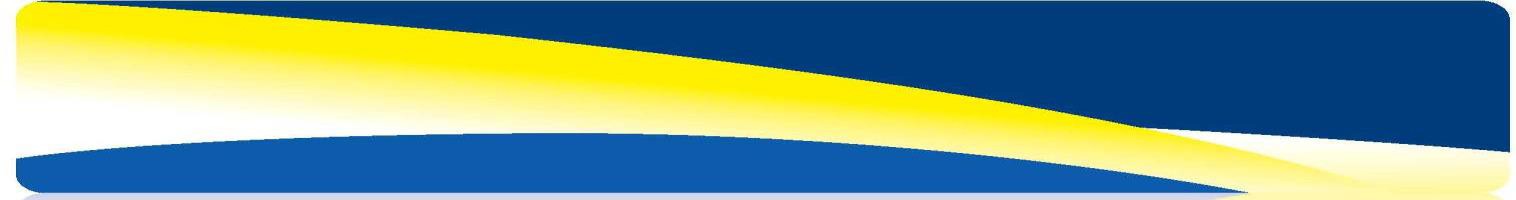 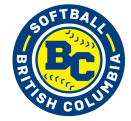   		Minor Advisory Council minutes August 30,2022 7:00 p.m.In attendance: D1 Bill Hawkins, D2 Al Charlesworth, D5 Baukje Edamura, D6 Liz Lee, D7 Kevin Langley, D8 Deb Vinters, D14 Chris Young, D15 Kara LingamRegrets:  D4 Marg LeSage, D10 Margaret MacDonald, D12 and 13 Andy FergusonNo Response:  D9 Lindsay GabelhouseCall to order 7:03 p.m.A quorum was established with 28 out of 37 votes in attendance. Agenda approved – moved KL/second BE/all in favourJuly 31 minutes approved – moved BH/second KL/all in favourBusiness arising:   second votes before going on the website.Motion to reintroduce run limits – moved BE/second DV/all in favourMotion to allow ties in round robin – moved BH/second BE/ 26 votes in favour/2 votes opposedMotion to continue the age group U20C (not u19C) – amended motion was attached – moved DV/second CY/all in favour but there were objections to fast-track so this will be posted on the website for 15 days and another final vote at the next MAC meeting.Motion to amend pick up rule – moved DV/second CY – discussion ensued and then vote was 16 votes in favour and 12 votes opposed.U13C regional number of umpires – moved BE/second DV/all in favourU13C regional run limits- moved BE/second DV – discussion and motion was amended to read 5 runs maximum for all innings, no open innings.  Amended motion moved KV/second DV/ all in favourU13C regional time limits – moved KL/second DV – motion was amended to time limits for all innings of 90 minutes – moved KL/second DV/ all in favourMotion to correct reference re: U13C regional – this is housekeeping Feedback for new U9, U11 and U13 LTD rules - motions forthcoming at next meeting.  Discussion regarding a motion to change rules for U11 Super teams in lower mainland and Tier 1 in Victoria.  Minor Director to discuss with SBC Board regarding support for the U11 Super or Tier 1 teams at next meeting prior to motions being submitted. It was suggested that where there are U11 Tier 1 or Super U11 teams in place, they must all play by the same rules.New business: Motion regarding Article 7 –that it will not apply to 13A or U13B – moved KL/second BH/ all in favour.  This motion will be considered by the minor coordinators with their associations and a second vote will be held at the next meeting.Round table –  Fall Ball was discussed.  There is some activity in Nanaimo (D2), fall ball is big in D1 but casual in nature, D8 Langley is hosting fall ball.  None other reported.  -   Most districts are having rep tryouts week of September 7th.    -  there was some discussion about rumours regarding the governance committee.  Lavaughn assured the group that nothing has been decided and if changes are suggested, the membership would have the opportunity to vote on those changes. Next meeting:  Wednesday September 21, 7:00 p.m.  Advisory Meeting adjourned 8:20 p.m.